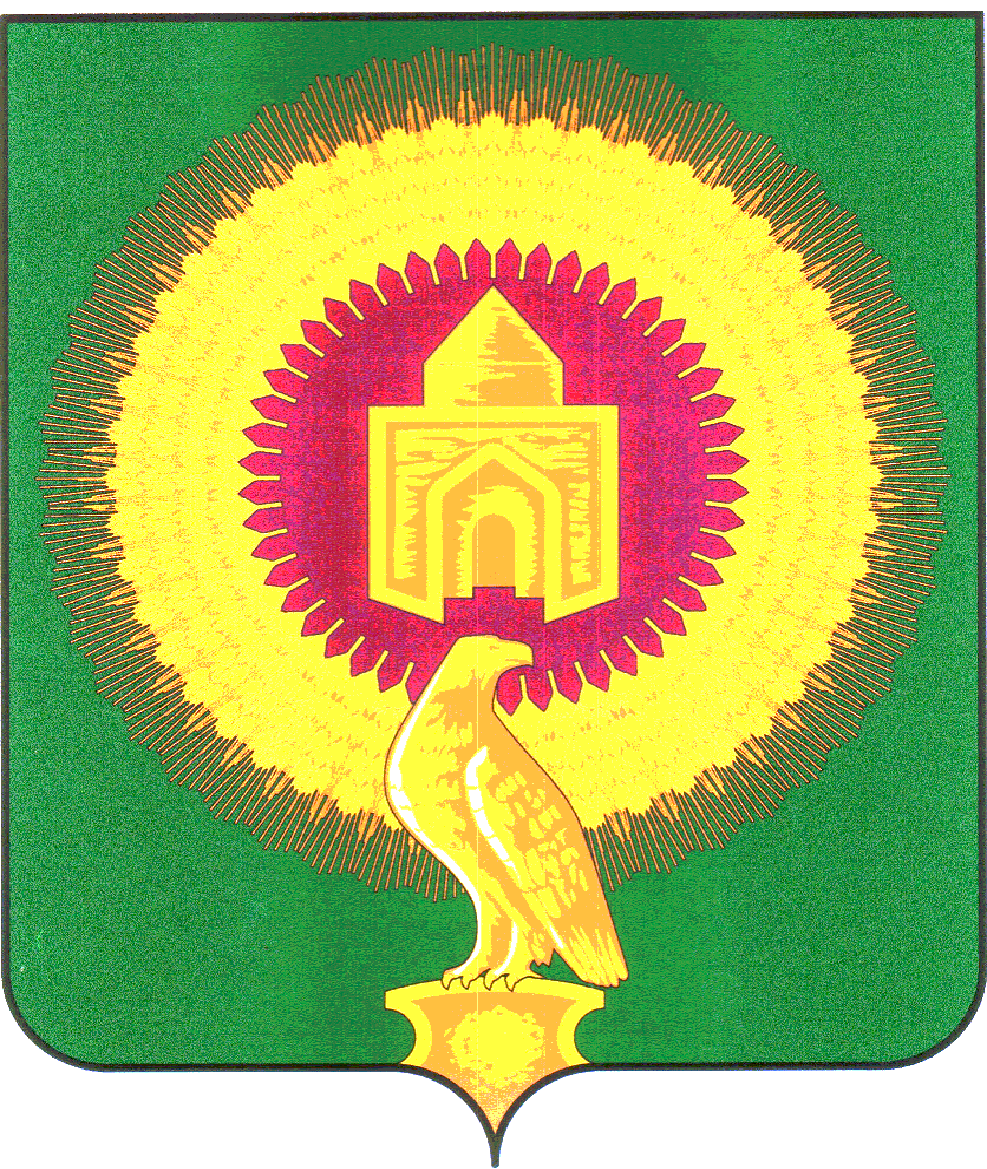 СОВЕТ ДЕПУТАТОВАЯТСКОГО СЕЛЬСКОГО ПОСЕЛЕНИЯВАРНЕНСКОГО МУНИЦИПАЛЬНОГО РАЙОНАЧЕЛЯБИНСКОЙ ОБЛАСТИРЕШЕНИЕот  03 апреля   2017 года                №  10                                 п.Арчаглы-АятО назначении публичных слушаний  «Об исполнении  бюджета Аятского сельского поселения за 2016 год »      В целях выявления общественного мнения по проекту бюджета Аятского сельского поселения на 2016  год, руководствуясь статей 28 Федерального закона от 06.10.2003 г. № 131 – ФЗ «Об общих принципах организации местного самоуправления в Российской  Федерации», Устава Аятского сельского поселения, Совет депутатов Аятского сельского поселенияРЕШАЕТ:Назначить открытые публичные слушания  «Об исполнении  бюджета Аятского сельского поселения за 2016 год »Обнародовать проект решения  «Об исполнении  бюджета  Аятского сельского поселения за 2016 год » путем вывешивания на  информационных стендах и опубликовании на официальном интерне-сайте Аятского сельского поселения в срок до 13 апреля  2017 годаОпределить организатором публичных слушаний  администрацию Аятского сельского поселения.Установить срок проведения публичных слушаний 03.04.2017  года            в 14,00 часов в здании администрации  Аятского сельского            поселения по адресу: п. Арчаглы-Аят,  ул. Чкалова,  д. 2Установить, что прием письменных предложений по проекту решения «Об исполнении  бюджете Аятского сельского поселения за 2016 год» осуществляется финансовым отделом администрации Аятского сельского поселения с 24 марта   по 31  марта  2017 года включительно, в рабочие дни с 8,30 до 17,00  по адресу: п. Арчаглы-Аят,  ул. Чкалова,  д. 2Создать комиссию по проведению публичных слушаний по проекту решения «Об исполнении  бюджета Аятского сельского поселения за 2016 год »в следующем составе:Лосенков А.А. – Глава Аятского сельского поселения.          Черкашина О.В. – председатель Совета депутатов Аятского          сельского поселения.                         Холкина И.Н. – начальник финансового  администрации           Аятского сельского поселения.          Вальтер Н.И. – делопроизводитель  администрации Аятского           сельского поселения.Утвердить следующий порядок учета предложений по проекту решения «Об исполнении  бюджета Аятского сельского поселения за 2016 год »Предложения по проекту направляются гражданами, обладающими избирательным правом, в финансовый отдел администрации Аятского  сельского поселения в письменном виде в течении 6 дней с момента  обнародования на информационных стендах Аятского сельского поселения. Предложения фиксируются  в журнале входящей корреспонденции отделом бухгалтерии администрации Аятского  сельского поселения и затем передаются в комиссию  по проведению публичных слушаний, которая организует рассмотрение внесенных предложений с участием граждан, направивших их в финансовый отдел администрации Аятского сельского поселения. По каждому предложению выносится мотивированное решение комиссии, которое направляется главе поселения и гражданам.Специалисту  обнародовать на информационных стендах данное решение.Контроль за исполнением настоящего решения  оставляю за собой.Настоящее решение  вступает в силу со дня обнародования  на информационных стендах .Глава  сельского поселения:                                             А.А.Лосенков		